Mass Schedule:There will be blessing of the Throats in honor of St. Blaise following all the Masses this weekendFri. Feb. 7 First Friday: Low Mass at 7:00 pm followed by All Night AdorationSat. Feb. 8: 8:00 am Low MassSunday, Feb. 9: Septuagesima Sunday: 9:00 am Low MassFollowed by Benediction of the Blessed Sacrament and Holy Name Society PledgeSat. Feb. 15: No MassSun. Feb. 16: Sexagesima Sunday: 9:00 am Sung MassCatechism: After Mass Every SundaySanctuary Lamp Intentions:Feb. 9-15: John Brady from Valerie Brady2nd Collection Schedule for February:
Sunday, Feb. 2: Building Fund
Sunday Feb. 9: Ridgefield Priory Collection
Sunday, Feb. 16: Building Fund 
Sunday, Feb. 23: (St. Christopher’s Mission)Upcoming EventsFeb. 9: Septugesima Sunday. Please place last year’s palms in the container provided.Feb. 17-21: Annual Priests’ Meeting in Winona, MNFeb. 26: Ash WednesdayMarch: Fr. DuChalard and the Consoling Sisters from Italy will be visiting Mater Dei in Syracuse. (more details to come)April 12: Easter SundayMay 17: First CommunionFri. June 12: Ordinations to the Sacred Priesthood, Dillwyn, VAFeb. 9, 2020Septuagesima Sunday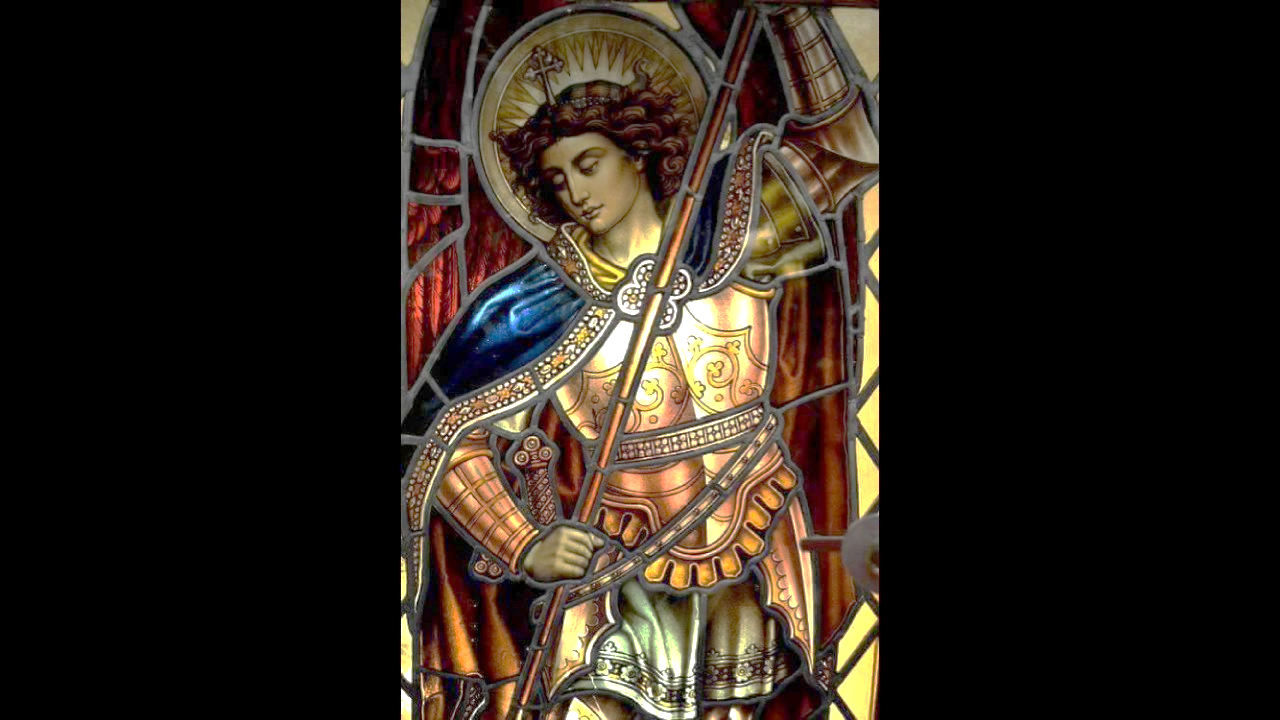 St. Michael the Archangel Roman Catholic Church900 Horseblock Road Farmingville, NY 11738(631) 736-6515 - sspxmichael@gmail.comsspxlongisland.comRev. Fr. Carl Sulzen, Pastorc.sulzen@fsspx.email